                                Začíname s násobením                                 3.DMeno a priezvisko: ......................................1.  Zapíš daný počet obyvateľov domu ako súčet rovnakých sčítancov. Nájdi aspoň dve možnosti riešenia. 4 + 4 = 81 + 1 + 1 + 1 + 1 + 1 + 1 + 1 = 82. Doplň čísla tak, aby vznikli sčítacie rodinky ako súčty.3. Doplň do tabuľky čísla do 1 do 4 tak, aby sa žiadne číslo neopakovalo ani v riadku, ani v stĺpci.4. Koľko odtlačkov prstov získa detektív z toľkých rúk podozrivých?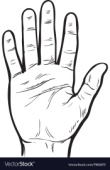 42431